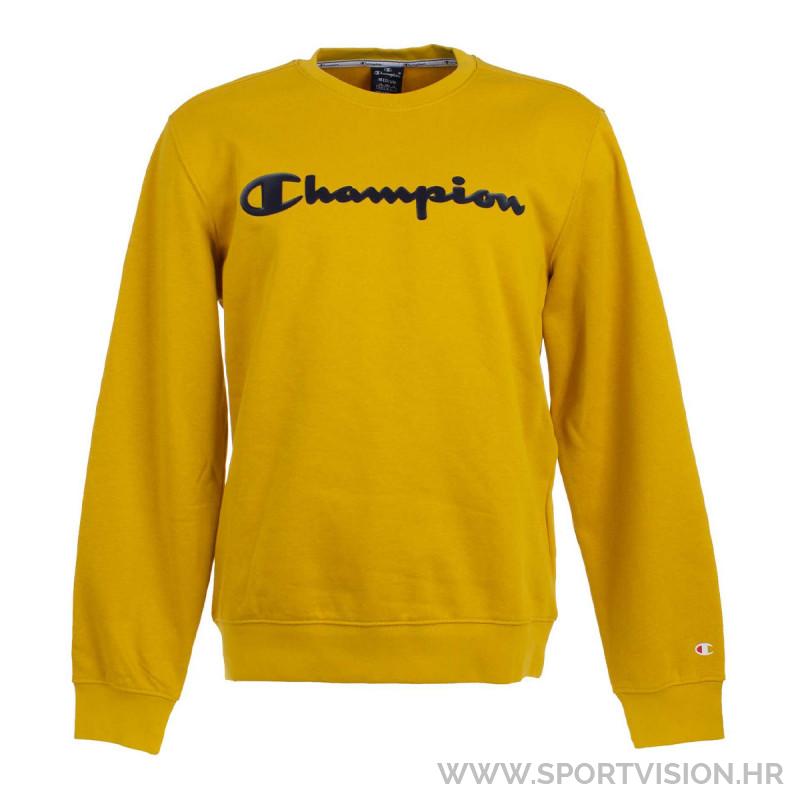 MAJICA